Topic 1. 비선거구 문제1.  17년 4월                 2.  17학년도 수능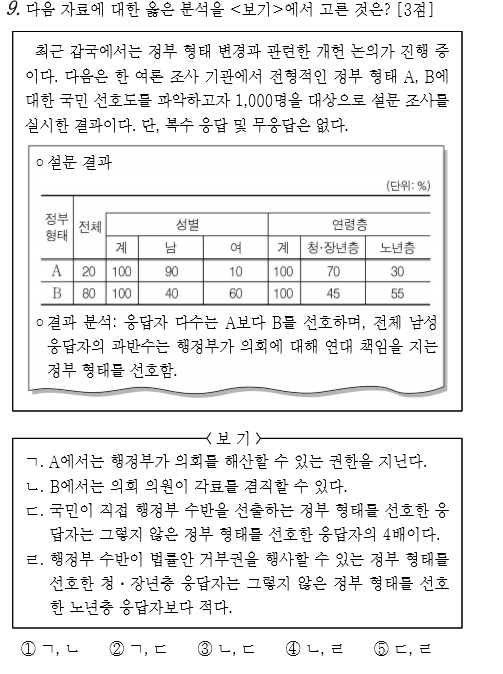 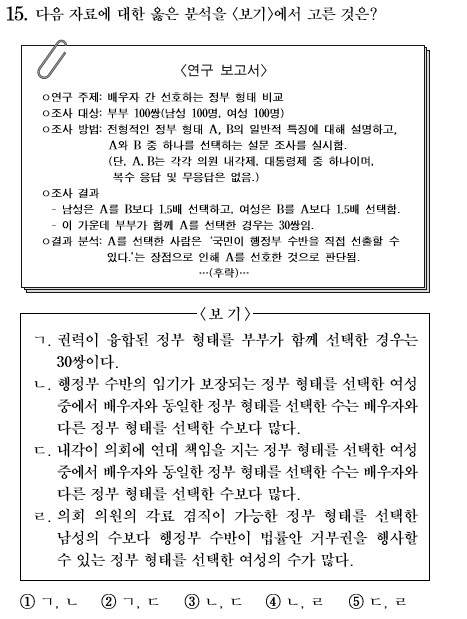 Topic 2. 캐스팅 보트 파악3. 17년 10월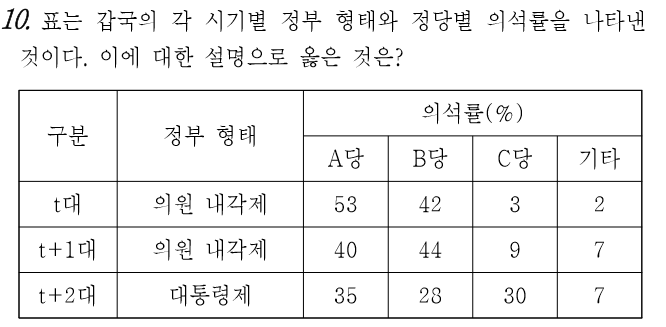 t+1대와 달리 t대에서 C당은 내각 구성에 참여한다.  ( O / X )4. 19학년도 9월  t+n 시기는 t 시기에 비해 의회 내에서 A 정당의 영향력은 감소한 반면 B 정당의 영향력은 증가했을 것이다.  ( O / X )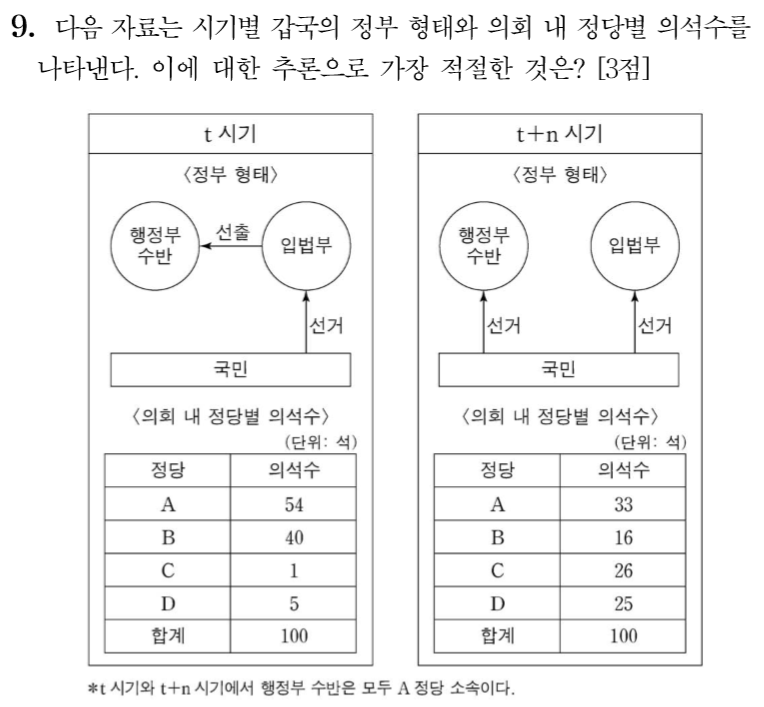 Topic 3. 용어 정리5. 15년 3월                   6. 17년 7월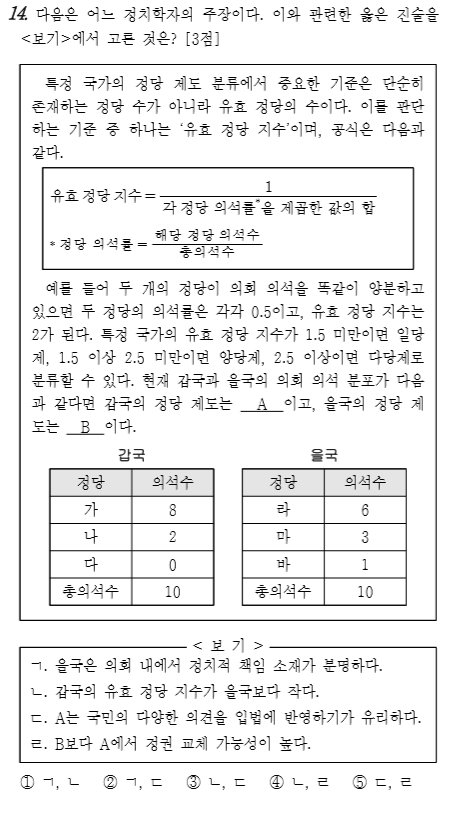 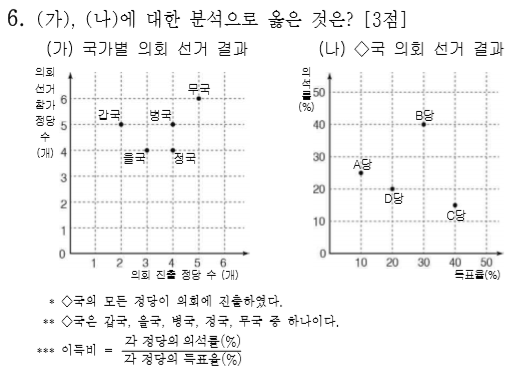 1. 이득비가 가장 큰 정당은 B당이다. ( O / X )2. A, B당은 과대 대표, C당은 과소 대표 되었다. ( O / X )7. 16년 7월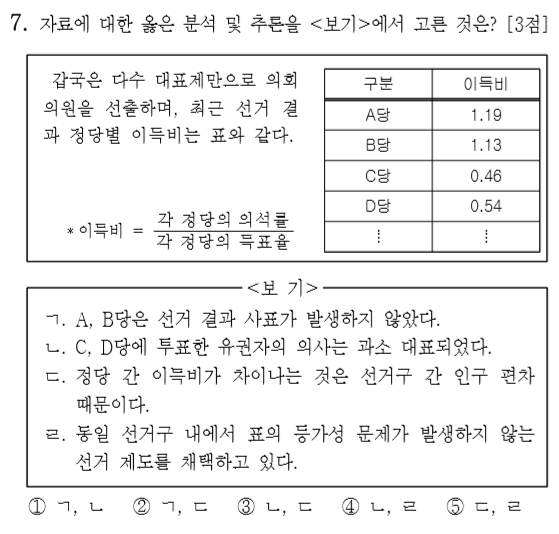 Topic 4. 선호 투표제와 결선 투표제8. 10학년도 9월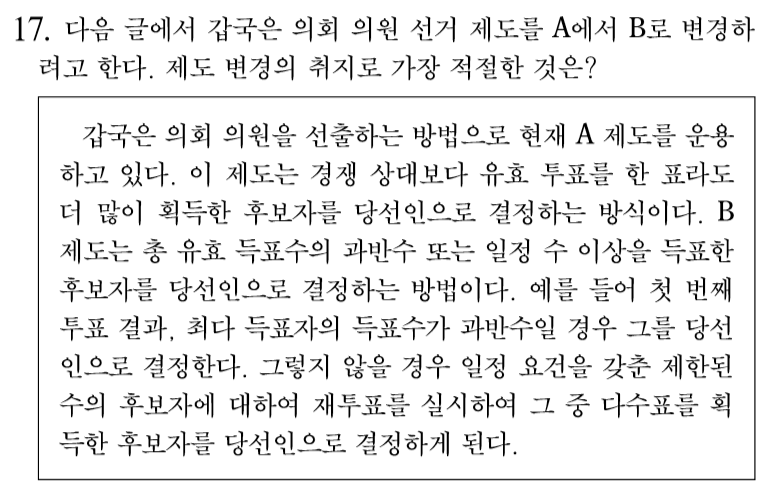 1. 투표 결과에 유권자의 의사를 최대한 반영 ( O / X )2. 선거를 치르기 위해 소요되는 비용의 절감 ( O / X )9. 17년 3월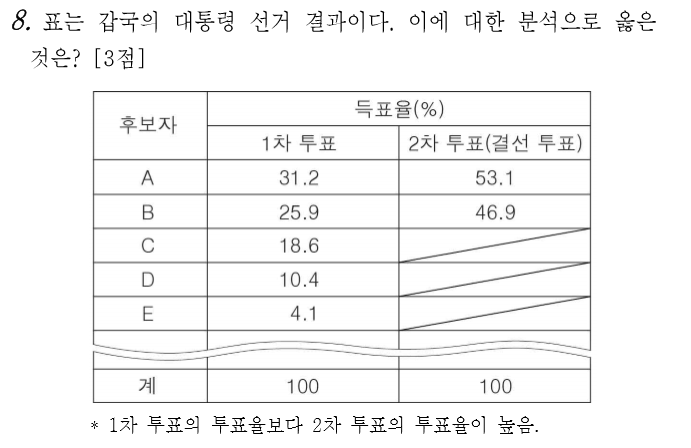  2차 투표는 당선인의 대표성을 높이는 기능을 하였다. ( O / X )10. 18년 10월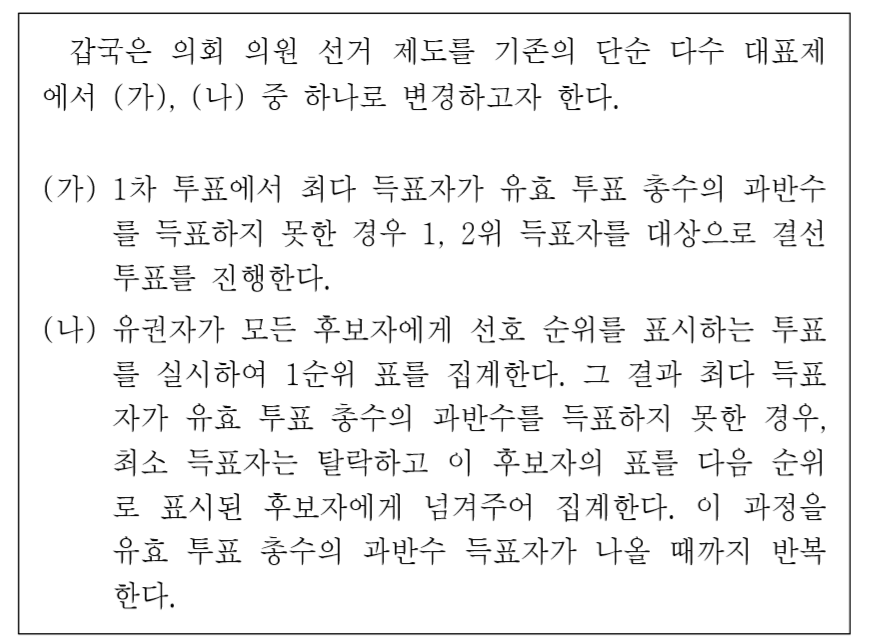 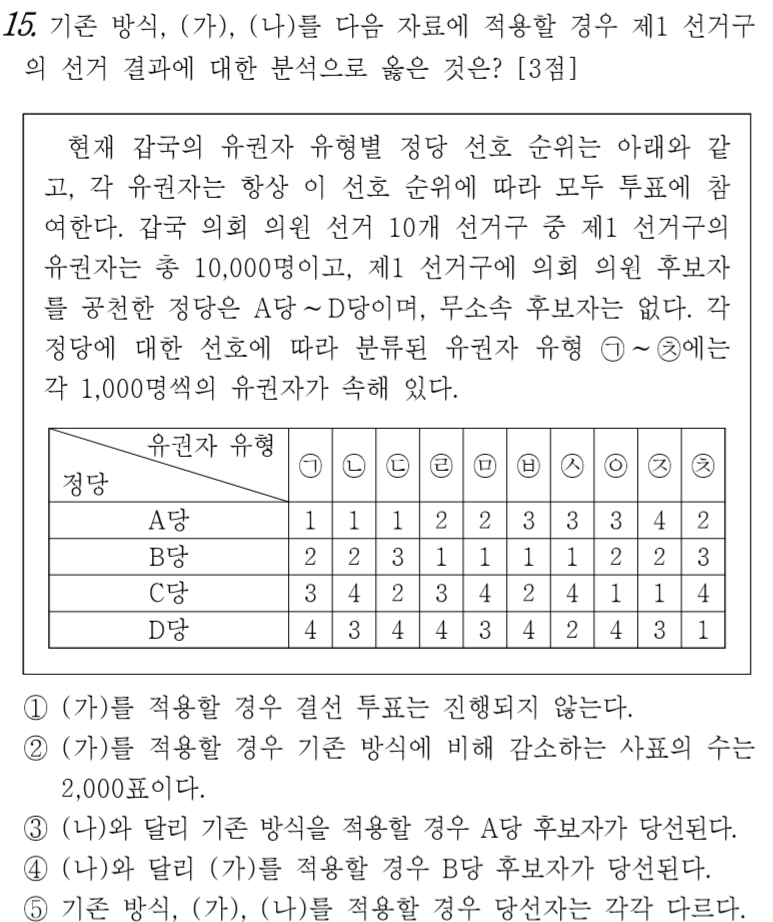 Topic 5-(1) . 실전 문제 ( Normal )11.  17년 4월                        12.  15년 10월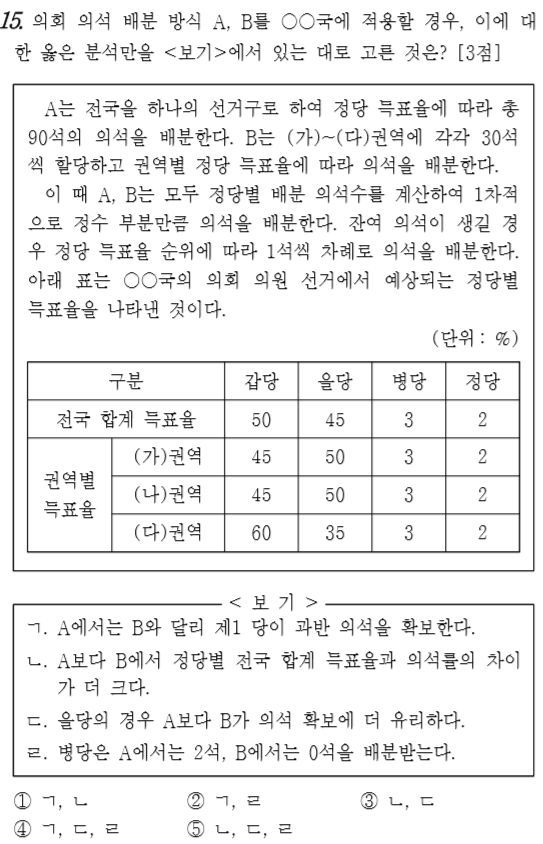 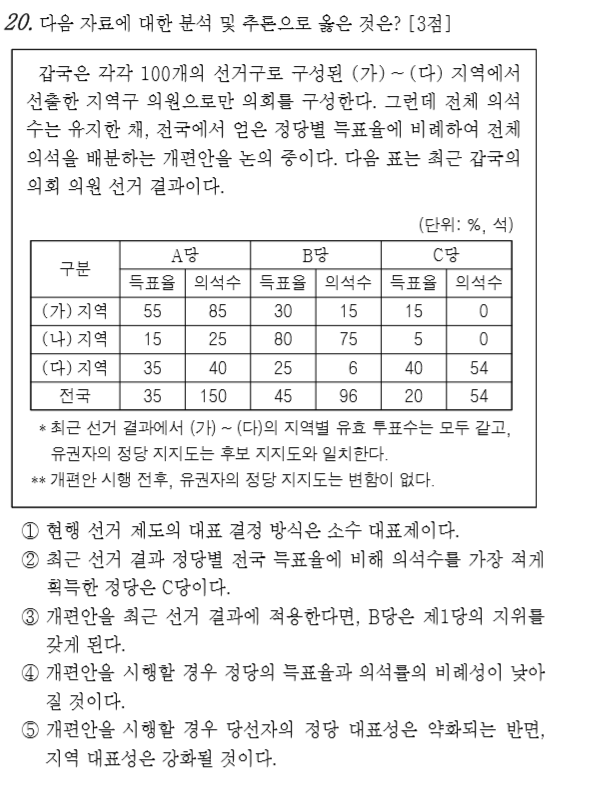 13.  18년 4월                    14.  12학년도 수능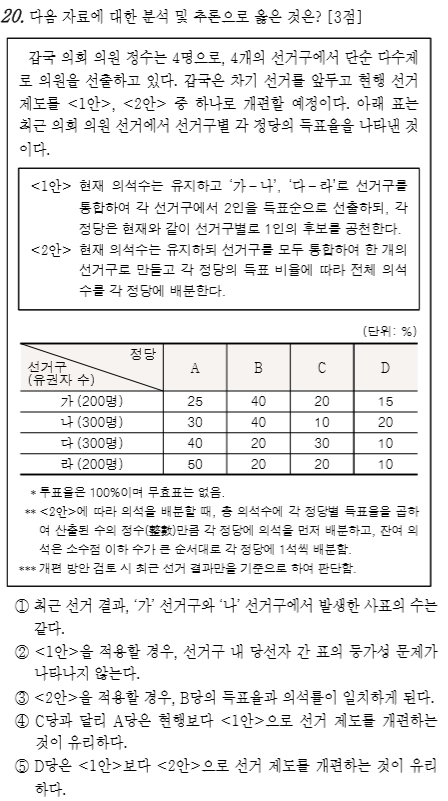 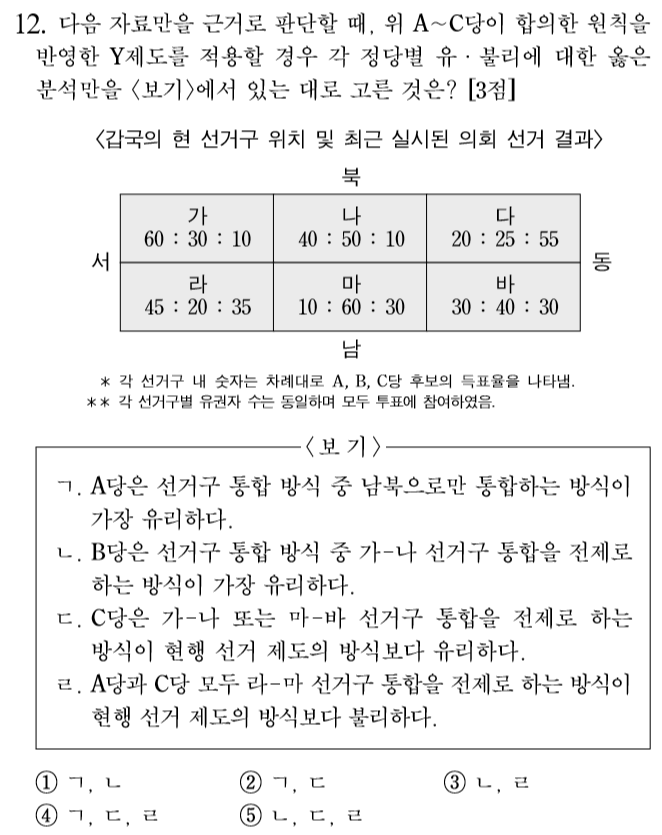 15.  15학년도 9월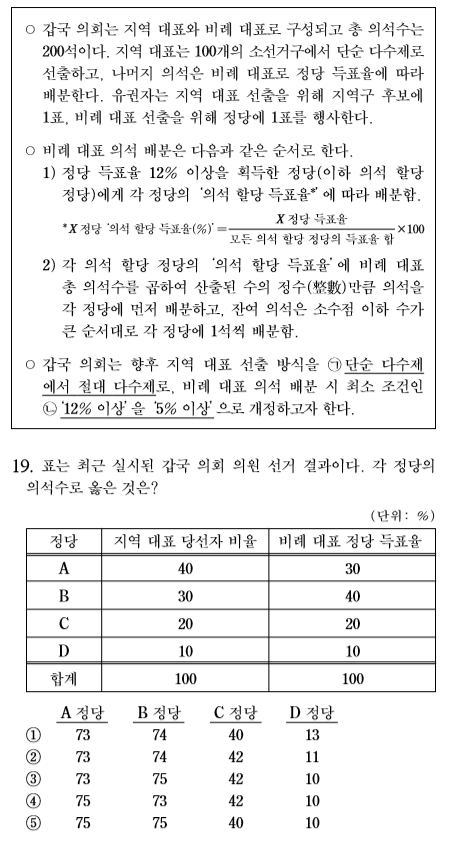 Topic 5- (2) . 실전 문제 ( Hard )16.  17학년도 수능                    17.  15년 4월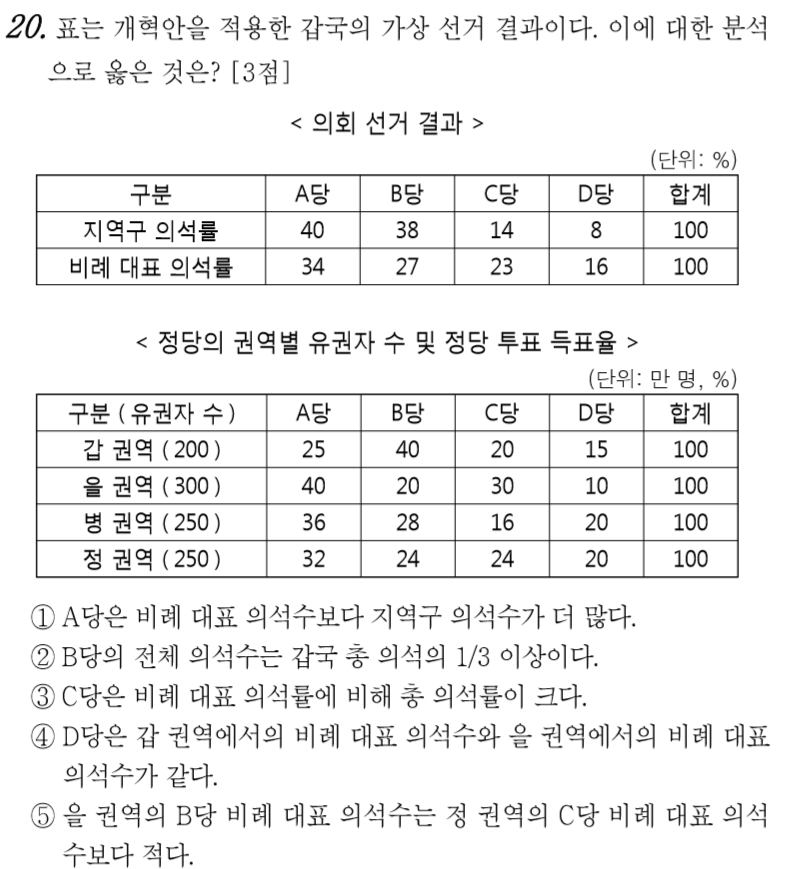 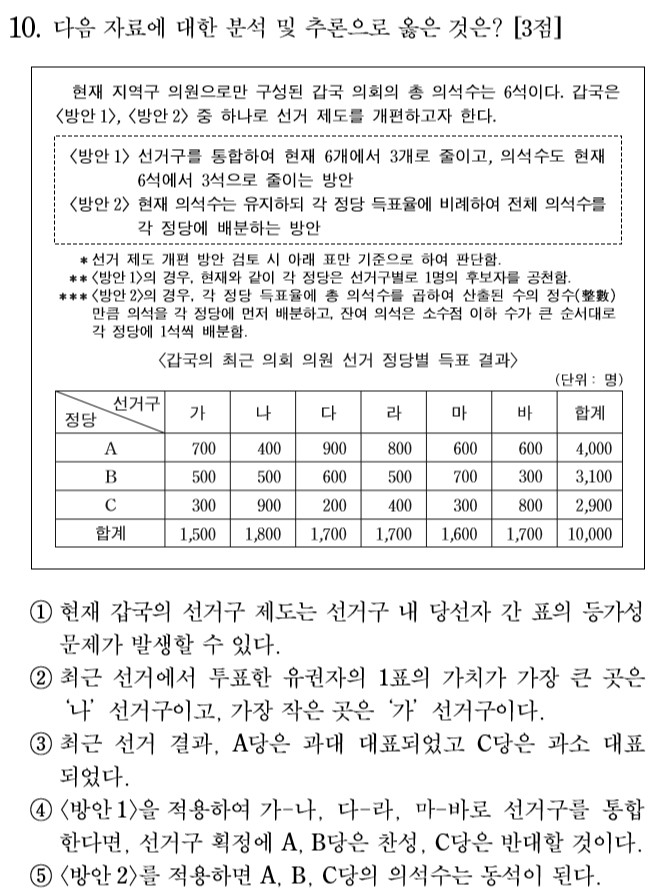 18.  18학년도 9월                       19.  18년 7월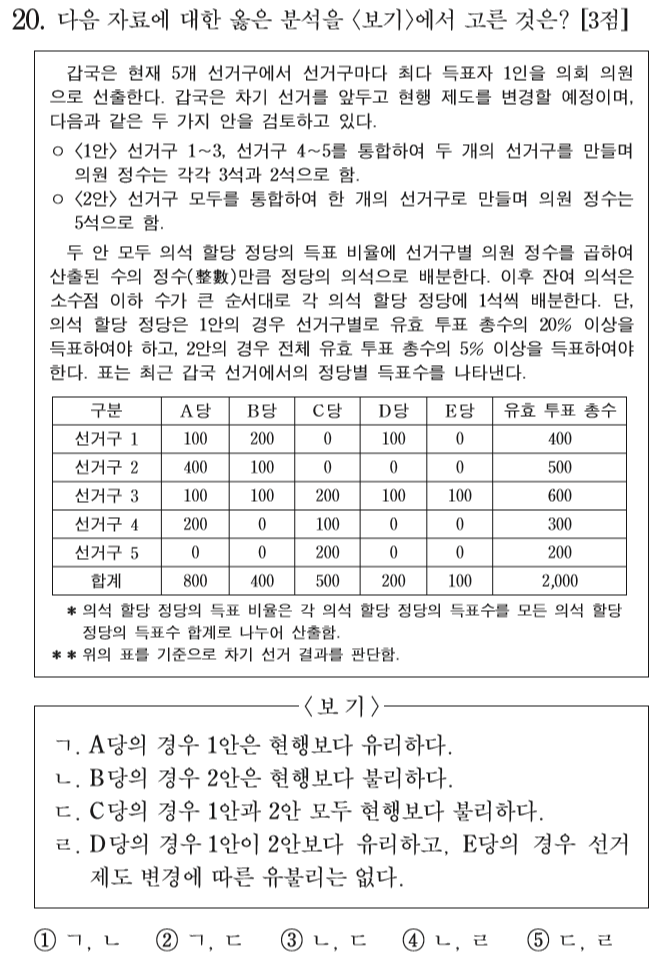 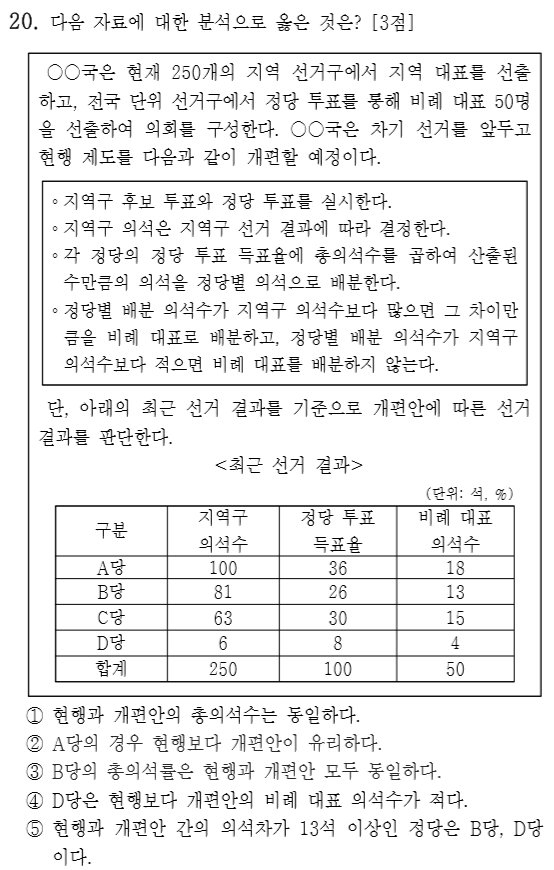 20.  19학년도 6월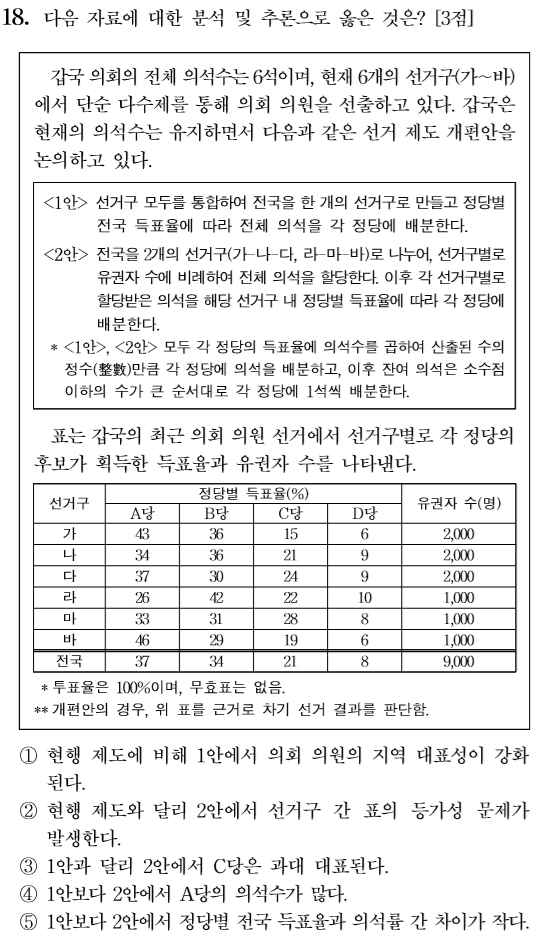 Topic 5 - ( 3 ) . 실전 문제 ( Master )21.  19학년도 9월                   22.  18학년도 6월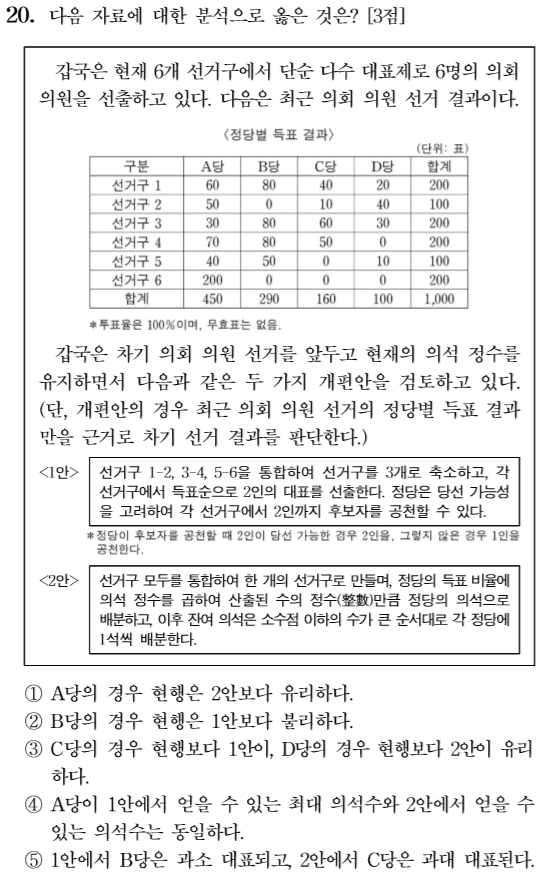 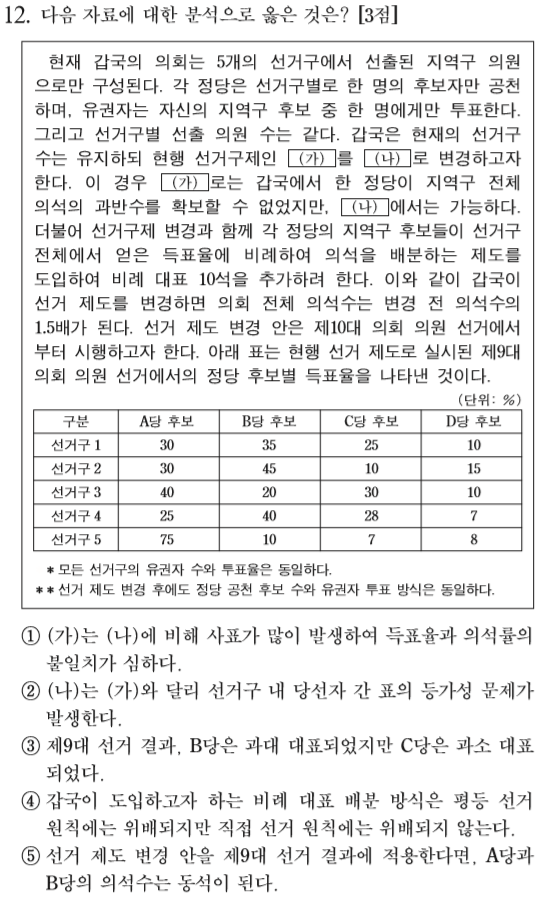 23.  18학년도 수능                 24.  13학년도 수능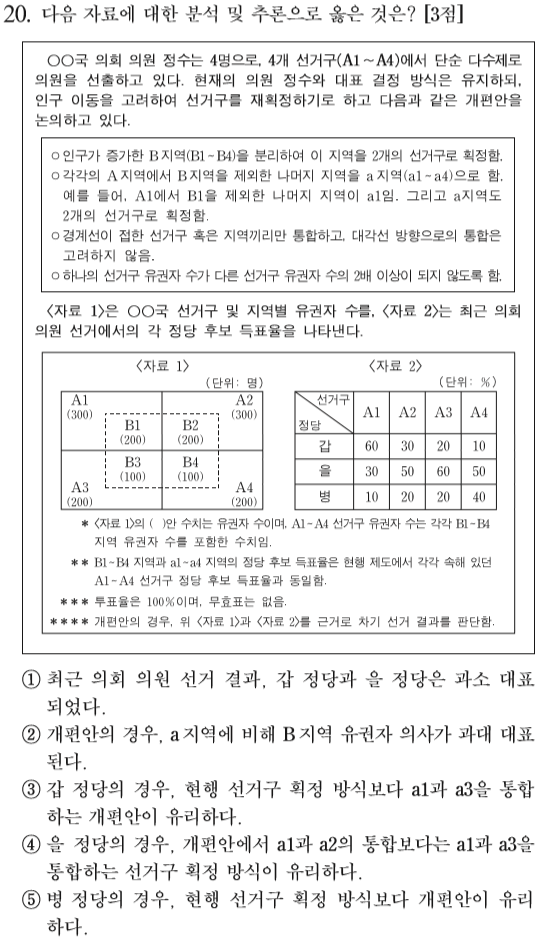 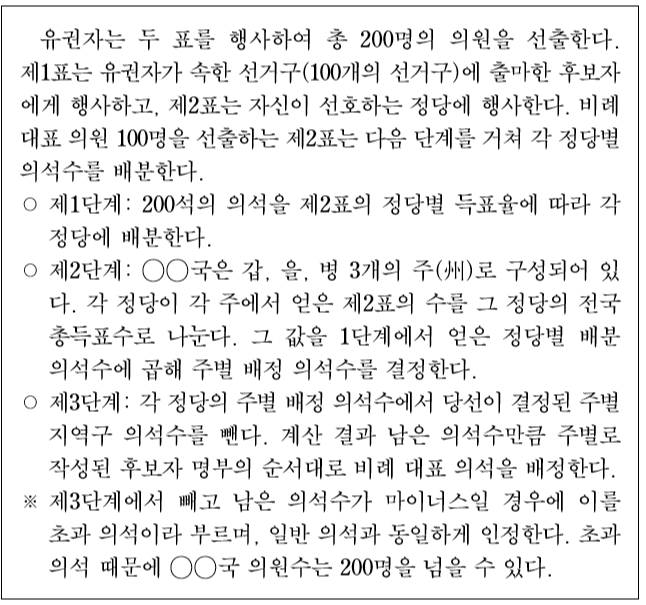 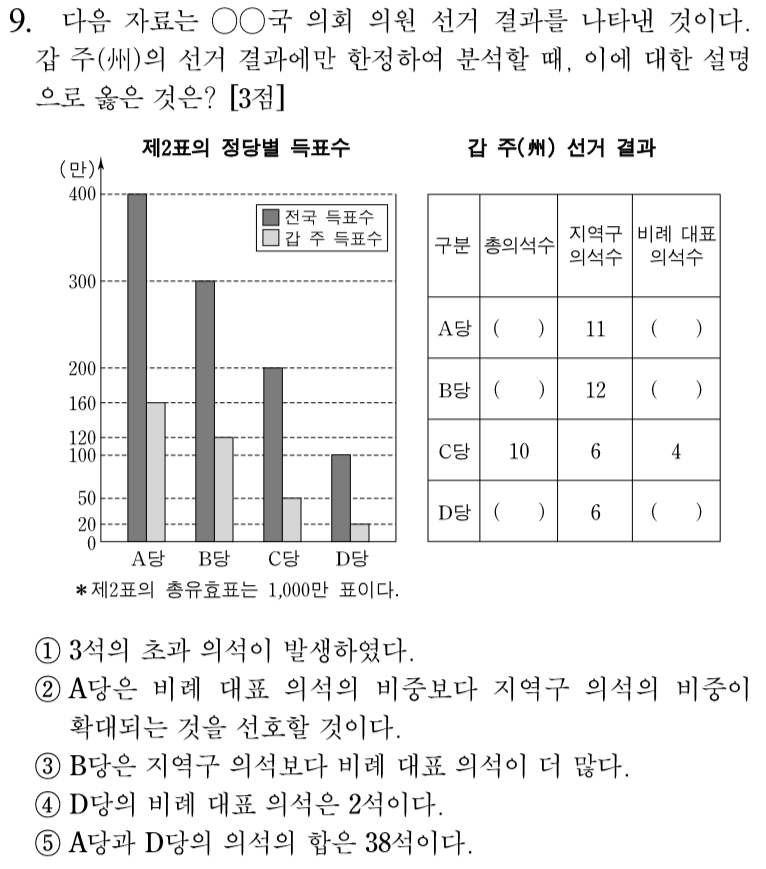 25.  19학년도 수능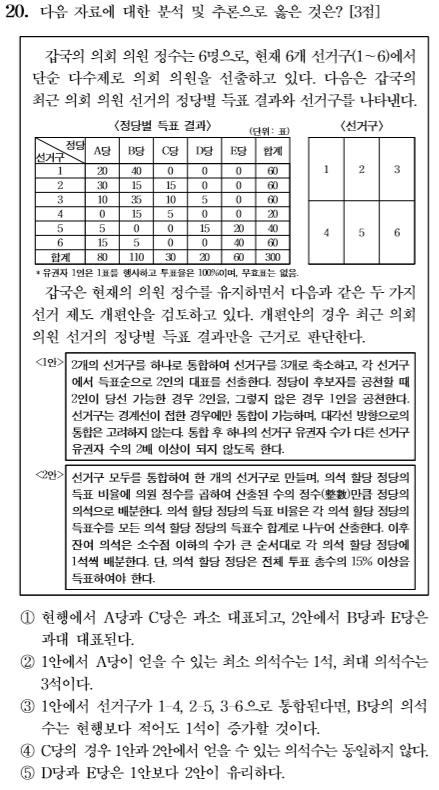 정답1. 42. 13. X4. X5. 16. X O7. 48. O X9. O10. 211. 312. 513. 514. 215. 316. 517. 418. 219. 520. 421. 422. 523. 424. 525. 2